ΠΡΟΣΚΛΗΣΗΣας προσκαλούμε στην τελετή αποφοίτησης των μαθητών της Γ΄ τάξης του 2ου ΓΕΛ Θέρμης ‘’Γ.ΙΩΑΝΝΟΥ” την Τρίτη 26 Ιουνίου 2018 και ώρα 20:30 στον προαύλιο χώρο του σχολείου σε μια βραδιά γεμάτη αναμνήσεις, συγκίνηση, διάθεση για χορό και ατελείωτο κέφι. Η Διευθύντρια και οι εκπαιδευτικοί του Λυκείου  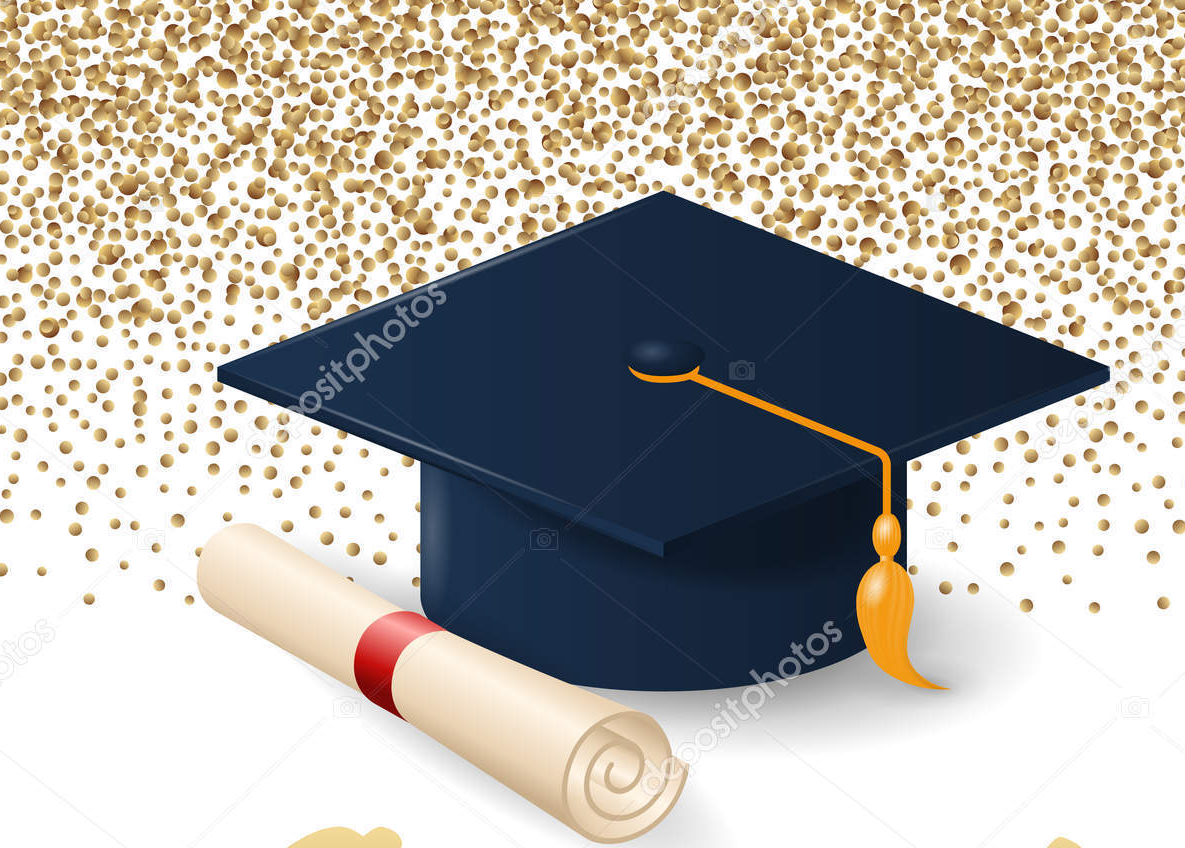 